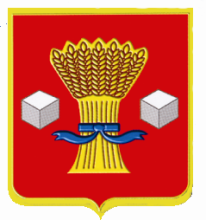 АдминистрацияСветлоярского муниципального района Волгоградской областиПОСТАНОВЛЕНИЕот 18.09.2023           № 1271Об утверждении Программы профилактикирисков причинения вреда (ущерба)охраняемым законом ценностям приосуществлении муниципального жилищногоконтроля на территории Светлоярскогогородского поселения Светлоярскогомуниципального района Волгоградской области на 2024 годВ соответствии со статьей 44 Федерального закона от 31.07.2020 № 248 -ФЗ «О государственном контроле (надзоре) и муниципальном контроле в Российской Федерации», Федеральным законом от 06.10.2003 № 131-ФЗ «Об общих принципах организации местного самоуправления в Российской Федерации», Постановлением Правительства Российской Федерации от 25.06.2021 № 990 «Об утверждении Правил разработки и утверждения контрольными (надзорными) органами программы профилактики рисков причинения вреда (ущерба) охраняемым законом ценностям», руководствуясь решением Думы Светлоярского городского поселения Светлоярского муниципального района Волгоградской области от 30.08.2021 г. № 18/86«Об утверждении Положения о муниципальном жилищном контроле на территории Светлоярского городского поселения Светлоярского муниципального района Волгоградской области»,  Уставом Светлоярского городского поселения Светлоярского муниципального района Волгоградской области, Уставом Светлоярского муниципального района Волгоградской области, постановляю:1. Утвердить Программу профилактики рисков причинения вреда (ущерба) охраняемым законом ценностям при осуществлении муниципального жилищного контроля на территории Светлоярского городского поселения Светлоярского муниципального района Волгоградской области на 2024 год согласно приложению.2. Настоящее постановление вступает в силу с 1 января 2024 года. 3. Отделу по муниципальной службе, общим и кадровым вопросам администрации Светлоярского муниципального района Волгоградской области (Иванова Н.В.) разместить настоящее постановление на официальном сайте Светлоярского муниципального района Волгоградской области.4. Контроль за исполнением настоящего постановления возложить на заместителя главы Светлоярского муниципального района Волгоградской области Чередниченко С.А.Глава муниципального района                                                                В.В.ФадеевУТВЕРЖДЕНА   постановлением администрацииСветлоярского муниципальногорайона Волгоградской областиот  18.09.2023 № 1271 Программа профилактики рисков причинения вреда (ущерба) охраняемым законом ценностям при осуществлении муниципального жилищного контроля на территории Светлоярского городского поселения Светлоярского муниципального района Волгоградской области на 2024 год1. Общие положения1.1. Программа профилактики рисков причинения вреда (ущерба) охраняемым законом ценностям при осуществлении муниципального жилищного контроля на территории Светлоярского городского поселения Светлоярского муниципального района Волгоградской области на 2024 год (далее – Программа профилактики) разработана для организации и проведения в 2024 году профилактики нарушений обязательных требований, установленных жилищным законодательством, законодательством об энергосбережении и о повышении энергетической эффективности в отношении муниципального жилищного фонда (далее – обязательные требования), предупреждения возможного нарушения подконтрольными субъектами обязательных требований и снижения рисков причинения вреда (ущерба) охраняемым законом ценностям, разъяснения подконтрольным субъектам обязательных требований.2. Аналитическая часть2.1. Под муниципальным жилищным контролем на территории Светлоярского городского поселения Светлоярского муниципального района Волгоградской области на 2024 год понимается деятельность органов местного самоуправления по контролю за соблюдением юридическими лицами, индивидуальными предпринимателями, гражданами в отношении объектов жилищно коммунального хозяйства, требований законодательства Российской Федерации, за нарушение которых законодательством Российской Федерации  предусмотрена административная и иная ответственность.Субъекты, в отношении которых осуществляется муниципальный жилищный контроль на территории Светлоярского городского поселения Светлоярского муниципального района Волгоградской области на 2024 год: юридические лица; индивидуальные предприниматели; граждане;осуществляющие деятельность в сфере муниципального жилищного фонда на территории Светлоярского городского поселения Светлоярского муниципального района Волгоградской области.2.2. Обзор муниципального жилищного контроля на территории Светлоярского городского поселения Светлоярского муниципального района Волгоградской области.Мероприятия Программы профилактики реализуются органом муниципального жилищного контроля - администрацией Светлоярского муниципального района (отделом жилищно-коммунального и дорожного хозяйств (далее – Контрольный орган), в отношении неопределенного круга юридических лиц, индивидуальных предпринимателей и граждан, осуществляющих деятельность в сфере муниципального жилищного фонда на территории Светлоярского городского поселения Светлоярского муниципального района Волгоградской области.На основании части 1 Постановления Правительства Российской Федерации от 10.03.2022 № 336 «Об особенностях организации и осуществления государственного контроля (надзора), муниципального контроля», плановые контрольные (надзорные) мероприятия в 2023 году не проводились, в связи с чем не представляется возможным провести анализ текущего состояния осуществления вида контроля, описать текущий уровень развития профилактической деятельности контрольного органа, охарактеризовать проблемы, на решение которых направлена программа профилактики.3. Цели и задачи реализации Программы профилактики3.1. Целями Программы профилактики являются:предупреждение нарушений подконтрольными субъектами обязательных требований, включая устранение причин, факторов и условий, способствующих возможному нарушению обязательных требований;снижение административной нагрузки на подконтрольные субъекты, осуществляющие деятельность в сфере муниципального жилищного фонда на территории Светлоярского городского поселения Светлоярского муниципального района Волгоградской области;создание мотивации к добросовестному поведению подконтрольных субъектов;снижение уровня вреда (ущерба), причиняемого охраняемым законом ценностям.3.2. Задачами Программы профилактики являются:укрепление системы профилактики нарушений обязательных требований;выявление причин, факторов и условий, способствующих нарушению обязательных требований; организация и реализация мероприятий, направленных на их устранение;повышение правосознания и правовой культуры подконтрольных субъектов.4. Перечень профилактических мероприятий, сроки (периодичность) их проведения4.1. В рамках реализации Программы профилактики осуществляются следующие мероприятия:4.2. Консультирование субъектов контроля и их представителей осуществляется по телефону, на личном приеме, либо в ходе проведения профилактического мероприятия, контрольного (надзорного) мероприятия, которые в обязательном порядке применяются контрольным (надзорным) органом в период действия Программы профилактики:1) в виде устных разъяснений по телефону, посредством видео-конференц-связи, на личном приеме, либо в ходе проведения профилактического мероприятия;2) посредством размещения на официальном сайте письменного разъяснения по однотипным обращениям (более 10 однотипных обращений) контролируемых лиц и их представителей, подписанного должностным лицом уполномоченного на осуществление муниципального жилищного контроля на территории Светлоярского городского поселения Светлоярского муниципального района Волгоградской области.5. Показатели результативности и эффективности Программы профилактики№ ппНаименование мероприятияСрок исполненияОтветственный исполнитель1234   1.Информирование контролируемых и иных заинтересованных лиц по вопросам соблюдения обязательных требований посредством размещения сведений, определенных частью 3 статьи 46 Федерального закона, на своем на официальном сайте в сети «Интернет» (далее – официальный сайт), в средствах массовой информации, через личные кабинеты контролируемых лиц в государственных информационных системах (при их наличии) и в иных формахПостоянноОтдел жилищно-коммунального и дорожного хозяйств  администрации Светлоярского муниципального района Волгоградской области   2.Обобщение правоприменительной практики организации и проведения муниципального контроля.По итогам обобщения правоприменительной практики Контрольный орган обеспечивает подготовку доклада, содержащего результаты  обобщения правоприменительной практики Контрольного органа (далее – доклад).Контрольный орган обеспечивает публичное обсуждение проекта доклада. Доклад утверждается руководителем Контрольного органа и размещается на официальном сайте ежегодно не позднее 30 января года, следующего за годом обобщения правоприменительной практики.1 раз в год до 30 января 2025 годаОтдел жилищно-коммунального и дорожного хозяйств  администрации Светлоярского муниципального района Волгоградской области 3.Объявление предостережения о недопустимости нарушения обязательных требований (далее – предостережение) при наличии сведений о готовящихся нарушениях обязательных требований или признаках нарушений обязательных требований и (или) в случае отсутствия подтвержденных данных о том, что нарушение обязательных требований причинило вред (ущерб) охраняемым законом ценностям либо создало угрозу причинения вреда (ущерба) охраняемым законом ценностям, и предлагает принять меры по обеспечению соблюдения обязательных требований.По мере поступления сведений о готовящихся нарушениях обязательных требований или признаках нарушений обязательных требований Отдел жилищно-коммунального и дорожного хозяйств  администрации Светлоярского муниципального района Волгоградской области  4.Консультирование контролируемых лиц и их представителей по вопросам, связанным с организацией и осуществлением муниципального контроля:1) порядка проведения контрольных мероприятий;2) периодичности проведения контрольных мероприятий;3) порядка принятия решений по итогам контрольных мероприятий;4) порядка обжалования решений Контрольного органа.По мере поступления обращений контролируемых лиц или их представителейОтдел жилищно-коммунального и дорожного хозяйств  администрации Светлоярского муниципального района Волгоградской области сти5.Профилактический визит в форме профилактической беседы по месту осуществления деятельности контролируемого лица либо путем использования видео-конференц-связи.1 раз в кварталОтдел жилищно-коммунального и дорожного хозяйств  администрации Светлоярского муниципального района Волгоградской областиКлючевые показателиЦелевые значенияПроцент устраненных нарушений из числа выявленных нарушений обязательных требований 70%Процент выполнения плана проведения плановых контрольных (надзорных) мероприятий на очередной календарный год100%Процент обоснованных жалоб на действия (бездействие) органа муниципального контроля и (или) его должностного лица при проведении контрольных (надзорных) мероприятий 0%Процент отмененных результатов контрольных (надзорных) мероприятий0%Процент результативных контрольных (надзорных) мероприятий, по которым не были приняты соответствующие меры административного воздействия5%Процент внесенных судебных решений 
о назначении административного наказания 
по материалам органа муниципального контроля 95%Процент отмененных в судебном порядке постановлений по делам об административных правонарушениях от общего количества вынесенных органом муниципального контроля постановлений0%